Сумська міська радаVІІI СКЛИКАННЯ               СЕСІЯРІШЕННЯвід                       2021 року №       -МРм. СумиРозглянувши звернення юридичної особи, надані документи, відповідно до статей 12, 92, 122, 123 Земельного кодексу України, статті 50 Закону України «Про землеустрій», частин першої, четвертої статті 19, статті 24 Закону України «Про регулювання містобудівної діяльності», частини третьої статті 15 Закону України «Про доступ до публічної інформації», ураховуючи протокол засідання постійної комісії з питань архітектури, містобудування, регулювання земельних відносин, природокористування та екології Сумської міської ради від 23.03.2021 № 14, керуючись пунктом 34 частини першої статті 26 Закону України                           «Про місцеве самоврядування в Україні», Сумська міська рада ВИРІШИЛА:Відмовити ГРОМАДСЬКІЙ ОРГАНІЗАЦІЇ "ІНВАЛІДІВ "НАША ПЛАНЕТА" у наданні дозволу на розроблення проекту землеустрою щодо відведення в постійне користування земельної ділянки за адресою:                          м. Суми, в районі вул. Ковпака, орієнтовною площею 2,0000 га для будівництва та обслуговування будівель закладів охорони здоров'я та соціальної допомоги (будівництва центру з надання комплексної медичної допомоги) у зв’язку з невідповідністю об’єкта вимогам нормативно-правових актів: статті 24 Закону України «Про регулювання містобудівної діяльності», а саме - відсутністю розробленого та затвердженого у визначеному законодавством порядку, детального плану території.Сумський міський голова                                                                          О.М. ЛисенкоВиконавець: Клименко Ю.М.Ініціатор розгляду питання - постійна комісія з питань архітектури, містобудування, регулювання земельних відносин, природокористування та екології Сумської міської радиПроєкт рішення підготовлено Департаментом забезпечення ресурсних платежів Сумської міської радиДоповідач – Клименко Ю.М.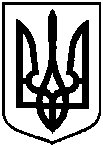 Проєктоприлюднено «____»_____________2021 р.Про відмову ГРОМАДСЬКІЙ ОРГАНІЗАЦІЇ "ІНВАЛІДІВ "НАША ПЛАНЕТА" у наданні дозволу на розроблення проекту землеустрою щодо відведення в постійне користування земельної ділянки                за адресою: м. Суми, в районі                                         вул. Ковпака, орієнтовною площею 2,0000 га